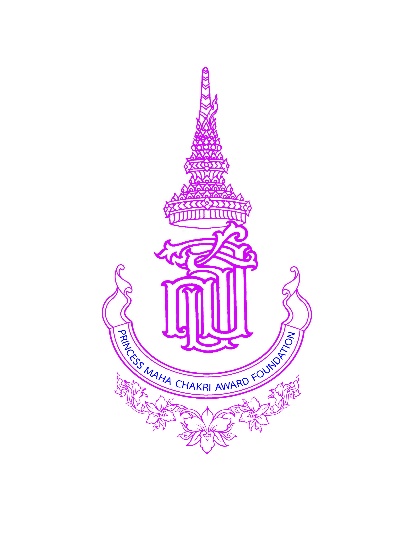 เอกสารแนบท้ายประกาศฯ ๓แบบเสนอชื่อ “ครูผู้สมควรได้รับพระราชทานรางวัลสมเด็จเจ้าฟ้ามหาจักรี” ปี ๒๕๖๒ (สำหรับองค์กร/หน่วยงานตามตามประกาศฯ ข้อ ๔.๑ ข้อ ๔.๒ ข้อ ๔.๓ และข้อ ๔.๔ เป็นผู้เสนอชื่อ)สำหรับผู้รับการเสนอชื่อในระดับรางวัลคุณากรและครูยิ่งคุณ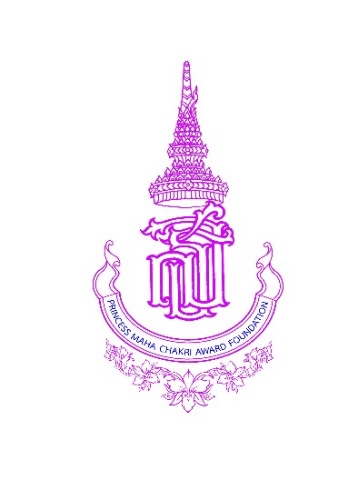 แบบเสนอชื่อ “ครูผู้สมควรได้รับพระราชทานรางวัลสมเด็จเจ้าฟ้ามหาจักรี” ปี ๒๕๖๒(สำหรับองค์กร/หน่วยงาน/ศิษย์เก่าตามตามประกาศฯ ข้อ ๔.๑ ข้อ ๔.๒ ข้อ ๔.๓ และ ๔.๔ เป็นผู้เสนอชื่อ)-------------------------------------------------------------------------------------------------------------------------------------คำชี้แจง ๑. ผู้เสนอชื่อต้องบันทึกข้อมูลรายละเอียดในแบบเสนอชื่อให้ถูกต้อง ครบถ้วน พร้อมทั้งแนบเอกสารประกอบการพิจารณา           ๒. องค์กร หน่วยงาน และศิษย์เก่า มีสิทธิเสนอชื่อครูผู้สมควรได้รับพระราชทานรางวัลสมเด็จเจ้าฟ้ามหาจักรี ได้เพียง ๑ ครั้ง และ ๑ คน การเสนอชื่อมากกว่า ๑ ครั้ง หรือมากกว่า ๑ คน ถือเป็นโมฆะทั้งหมด           ๓. พิมพ์ด้วยอักษร TH SarabunPSK หรือ Browallia new ขนาด ๑๖๑. ข้อมูลผู้เสนอชื่อ (ผู้บริหารหน่วยงาน)ข้าพเจ้า ……………………………………………………………………………………………………………………………….ตำแหน่ง .................................................................................................................................................................ในฐานะหัวหน้าองค์กร/หน่วยงาน/ศิษย์เก่า (ระบุชื่อ) ...........................................................................................ซึ่งตั้งอยู่ที่ ถนน …......................................... ตำบล..................................... อำเภอ...............................................จังหวัด...................................... รหัสไปรษณีย์............................... โทรศัพท์..........................................................โทรศัพท์มือถือ................................................. E- mail: .......................................................................................๒. ครูผู้ได้รับการเสนอชื่อองค์กร/หน่วยงาน/ศิษย์เก่า ขอเสนอชื่อครูเพื่อรับการคัดเลือกเป็นผู้ได้รับพระราชทานรางวัลสมเด็จเจ้าฟ้ามหาจักรี จำนวน  ๑ ราย ได้แก่ นาย / นาง / นางสาว ..............................................................................................................................รางวัลที่เคยได้รับรางวัล (    ) คุณากร ปี................   (    ) ครูยิ่งคุณ ปี................๓) ข้อมูลครูผู้ได้รับการเสนอชื่อสถานภาพของครูผู้ได้รับการเสนอชื่อ      ปัจจุบันครูผู้ได้รับการเสนอชื่อยังทำหน้าที่เป็นครูผู้สอน          ครูผู้ได้รับการเสนอชื่อเคยทำหน้าที่เป็นครูผู้สอนแต่ปัจจุบันไม่ได้ทำหน้าที่เป็นครูผู้สอนแล้วกรณีที่ครูผู้ได้รับการเสนอชื่อยังทำหน้าที่เป็นครูผู้สอนอยู่ในปัจจุบัน โปรดกรอกข้อมูลใน ๑) และ ๒) (ถ้าปัจจุบันผู้ได้รับการเสนอชื่อไม่ได้ทำหน้าที่เป็นครูผู้สอนแล้ว ไม่ต้องกรอกข้อมูลในข้อนี้)	๑) ครูผู้ได้รับการเสนอชื่อ ดำรงตำแหน่ง .................................................................................โรงเรียน........................................................... อำเภอ.......................................จังหวัด………………………………….…ซึ่งเป็นสถานศึกษาของ 	 รัฐ 		 เอกชน	 องค์กรปกครองส่วนท้องถิ่น  	๒) ผู้ได้รับการเสนอชื่อจบการศึกษาขั้นสูงสุด คุณวุฒิ ....................................................... สาขาวิชา ...............................................................	๓) ผู้ได้รับการเสนอชื่อเป็นครูผู้สอนในระดับ   ก่อนประถมศึกษา	 ประถมศึกษา      มัธยมศึกษา	 ประกาศนียบัตรวิชาชีพ (ปวช.)โดยทำหน้าที่สอนอย่างต่อเนื่อง ตั้งแต่ พ.ศ. ................... ถึง พ.ศ. ........................(๓) กรณีที่ครูผู้ได้รับการเสนอชื่อ เคยทำหน้าที่เป็นผู้สอน แต่ปัจจุบันไม่ได้ทำหน้าที่เป็นผู้สอนแล้ว โปรดกรอกข้อมูลใน ๑) ถึง ๓) (ถ้าปัจจุบันผู้ได้รับการเสนอชื่อยังทำหน้าที่เป็นครูผู้สอน ไม่ต้องกรอกข้อมูลในข้อนี้)	๑) ครูผู้ได้รับการเสนอชื่อเคยเป็นครูผู้สอนในระดับ   ก่อนประถมศึกษา  ประถมศึกษา     มัธยมศึกษา    ประกาศนียบัตรวิชาชีพ  (ปวช.)     โดยทำหน้าที่สอนอย่างต่อเนื่อง ตั้งแต่ พ.ศ. .................... ถึง พ.ศ. ...........................รวมเป็นเวลา.............ปี               	๒) ครูผู้ได้รับการเสนอชื่อเคยทำหน้าที่จัดการเรียนรู้ในระดับ  ก่อนประถมศึกษา  ประถมศึกษา     มัธยมศึกษา    ประกาศนัยบัตรวิชาชีพ  (ปวช.)     ตั้งแต่ พ.ศ. .................... ถึง พ.ศ. ...........................รวมเป็นเวลา.............ปี          (๔) ปัจจุบันครูผู้ได้รับการเสนอชื่อ ปฏิบัติงานด้านการศึกษาเกี่ยวกับ................................................อยู่ที่ (ระบุสถานที่ปฏิบัติงาน) ..........................................................................................................................ตำบล......................................................................  อำเภอ…………………………………………………………………… จังหวัด.........................................................................(๕) ครูผู้ได้รับการเสนอชื่อมีสัญชาติ .................................(๖) ครูผู้ได้รับการเสนอชื่อ มีถิ่นที่อยู่ที่สามารถติดต่อได้ ดังนี้ บ้านเลขที่....................... ซอย........................................................... ถนน…………………………...……………….……ตำบล/แขวง............................................เขต/อำเภอ........................................จังหวัด......................................... โทรศัพท์ ..................................... โทรศัพท์มือถือ ....................................... E-mail ...........................................          (๗) ครูผู้ได้รับการเสนอชื่อ เคยได้รับรางวัลจากองค์กรที่เสนอชื่อ จำนวน .................. รางวัลได้แก่ รางวัล (โปรดระบุให้ครบทุกรางวัล)...............................................................................................         (๘) ครูผู้ได้รับการเสนอชื่อ เกิดวันที่ ............. เดือน ...............................พ.ศ. ...............อายุ ............. ปี        (๙) ครูผู้ได้รับการเสนอชื่อได้สร้างการเปลี่ยนแปลงในชีวิตลูกศิษย์คำชี้แจง 		๑. โปรดให้ข้อมูลเกี่ยวกับครูผู้ได้รับการเสนอชื่อในประเด็นต่อไปนี้ลักษณะการสอนและการจัดการเรียนรู้ของครูสามารถนำไปสู่การเปลี่ยนแปลงพฤติกรรมการเรียนรู้และคุณภาพชีวิตของลูกศิษย์ให้ดีขึ้นอย่างชัดเจน โดยทำเช่นนั้นจนเป็นวัตรปฏิบัติสม่ำเสมอกับลูกศิษย์ทุกคนตลอดชีวิตความเป็นครูผลการสอนและการจัดการเรียนรู้นำไปสู่การมีลูกศิษย์ที่ประสบความสำเร็จทั้งในด้านการเรียน ด้านอาชีพ หรือด้านการดำเนินชีวิตการยกย่องมาจากหลายคนและหลายทางทั้งจากลูกศิษย์และผู้ที่เกี่ยวข้อง เช่น ผู้บังคับบัญชาในอดีตและปัจจุบัน เพื่อนครู ผู้ปกครอง และผู้นำชุมชน เป็นต้นมีจิตวิญญาณความเป็นครู รักและศรัทธาในวิชาชีพครู มีความรัก เมตตา เอาใจใส่ช่วยเหลือ ส่งเสริมให้กำลังใจแก่ลูกศิษย์โดยเสมอหน้า อบรม ฝึกฝน เสริมความรู้ ทักษะ และนิสัยที่ดีงามแก่ลูกศิษย์อย่างเต็มความสามารถ เน้นผลสัมฤทธิ์ที่เกิดขึ้นกับลูกศิษย์ทุกด้าน(บรรยายแยกเป็นประเด็นๆ รวมกันไม่เกิน ๑๐ หน้า ในกระดาษขนาด A4 )                    ๒. โปรดแนบเอกสารหลักฐานประกอบ  (๑)  คำยกย่องของบุคคลต่างๆ ที่มีต่อครูผู้ได้รับการเสนอชื่อ จากศิษย์เก่าที่อยู่ในหลาย แวดวง ๒ คนขึ้นไป (๒)  ข้อมูลประกอบจากผู้ที่เกี่ยวข้อง เช่น ผู้บังคับบัญชาในอดีตและปัจจุบัน ผู้ปกครอง ของลูกศิษย์ ผู้นำชุมชน (๓)  เอกสารหลักฐานอื่นๆ ที่เป็นประโยชน์ต่อการพิจารณา (ถ้ามี)(๑๐) ครูผู้ได้รับการเสนอชื่อที่มีคุณูปการต่อการศึกษา	คำชี้แจง 		๑. โปรดให้ข้อมูลเกี่ยวกับครูผู้ได้รับการเสนอชื่อในประเด็นต่อไปนี้มีพฤติกรรมที่ดีงาม ทั้งกาย วาจา ใจ เป็นแบบอย่างแก่เพื่อนครูเป็นแบบอย่างของการทุ่มเทการสอนหรือจัดการเรียนรู้ ค้นคว้าพัฒนาการสอนหรือการเรียนรู้ มีความแตกฉานทั้งในเนื้อหาและการจัดกระบวนการเรียนรู้ในส่วนที่รับผิดชอบมีผลที่เกิดจากการทำงานที่สามารถเป็นแบบอย่างแก่เพื่อนครูและนำไปปฏิบัติได้จริงมีองค์ความรู้ นวัตกรรม หรือผลงานที่มีคุณภาพ สามารถนำไปเผยแพร่ในระดับประเทศหรือระดับนานาชาติ         		(บรรยายแยกเป็นประเด็นๆ รวมกันไม่เกิน ๑๐ หน้า ในกระดาษขนาด A4)         (๑๑) การทำงานอย่างต่อเนื่องที่เป็นการขยายผลหรือต่อยอดหลังจากที่ได้รับรางวัลคุณากรหรือครูยิ่งคุณมาแล้ว เมื่อ ปี ๒๕๕๘ (สำหรับครูรางวัลคุณากรหรือครูยิ่งคุณที่ได้รับการเสนอชื่อ)(บรรยายไม่เกิน ๓ หน้า ในกระดาษขนาด A4 พร้อมเอกสารหลักฐาน)ข้าพเจ้าขอรับรองว่าข้อมูลข้างต้นเป็นความจริงทุกประการ            	     			(ลงนาม) ........................................................ (ผู้เสนอชื่อ)                        	        			  (...................................................)					       วันที่ ............ เดือน ....................... พ.ศ. ....................